Learning objectivesTo research and present the key events of the 1914 Christmas truce during World War I, describing the game of football played between British and German troops in No-Mans-Land.Task: You can choose to create one of the following:A match report of the Christmas Day football match between British and German troops.A poem detailing the events of the Christmas truce, particularly the football match.A diary entry of a British soldier who played in the match.Use the following sources to help you:https://en.wikipedia.org/wiki/Christmas_trucehttp://www.bbc.co.uk/guides/zxsfyrdhttps://www.telegraph.co.uk/history/9763539/Britons-started-WW1-Christmas-football-match-with-ball-kicked-from-trench.htmlRemember that your work must be neatly presented, using the correct spelling, punctuation and grammar at all times.Deadline: 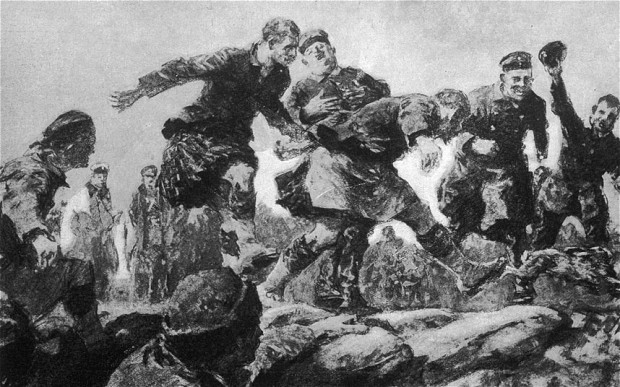 